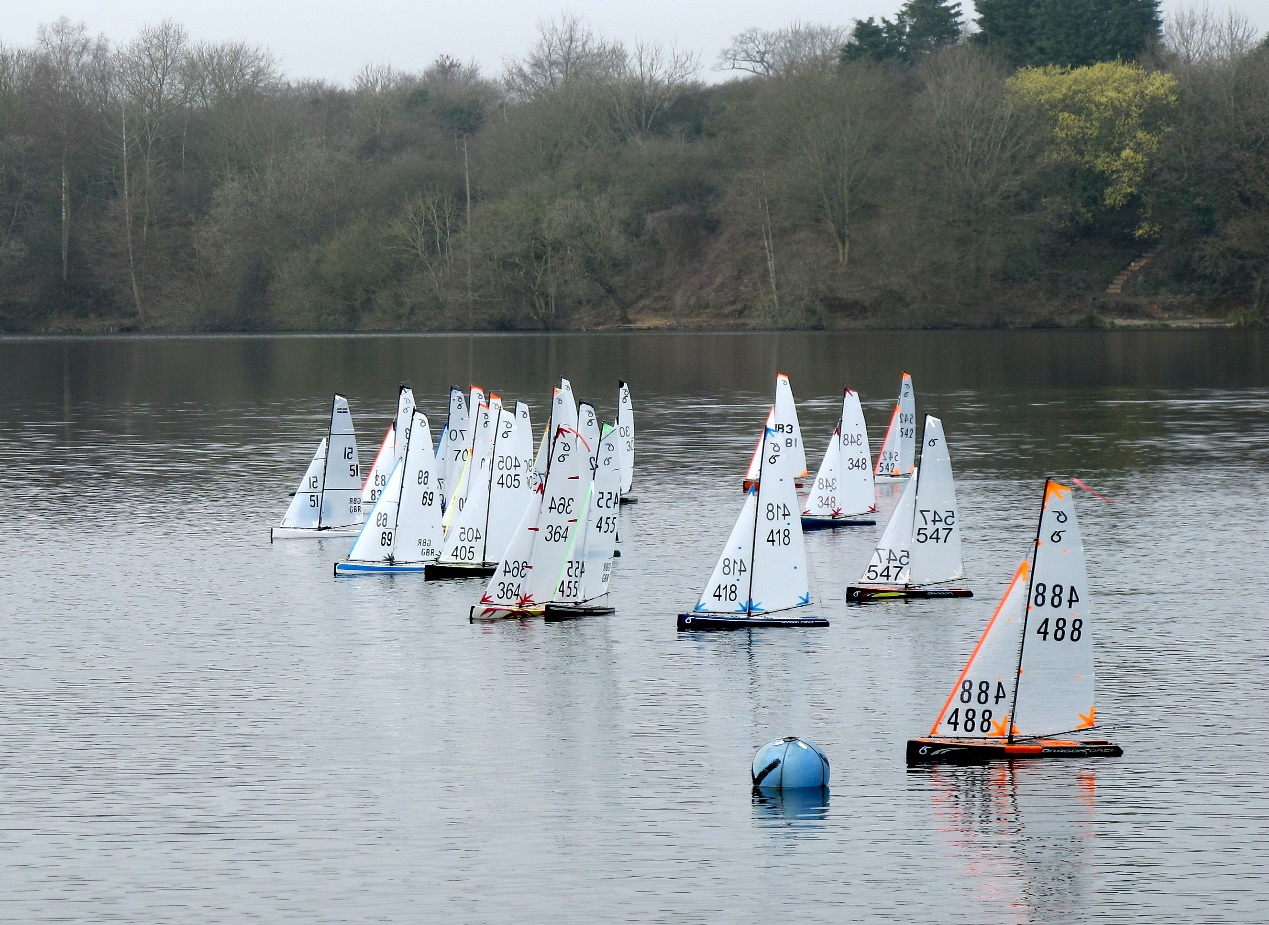 CHIPSTEAD SC RADIO SAILING SCHEDULE FOR 2019 Winter Series 2019January ,February and MarchIOM Every Wednesday from: 10.00am StartJanuary 2n – March 27thDragon Flite Every Monday from: 10.00am startJanuary 7th – March 25thAny Class Free SailingEvery Friday from January 4th – March 29th Start around 10.30am lunch 12.30pm Finish around 2.00pmThis is an ideal time for learners to practise and /or anybody to tune their yachts in readiness for the series race the following weekThere will be a work party on Saturday 2nd February 10.00am Start. “ It is essential that all attend as we all use the equipment we should all be involved in maintaining the buoys boat engine jetty’s etc. there will be jobs for all.”Spring Series 2019AprilMay JuneIOM Every Wednesday from: 10.00am StartApril 3rd -June 26thDragon Flite Every Monday from: 10.00am startApril 1strd –June 24thAny Class Free SailingThis is an ideal time for learners to practise and /or anybody to tune their yachts in readiness for the series race the following weekEvery Friday from April 5th –June 28thStart around 10.30am lunch 12.30pm Finish around 2.00pmSummer Series 2019JulyAugustSeptemberIOM Every Wednesday from: 10.00am StartJuly 3rd-September 25thDragon Flite Every Monday from: 10.00am startJuly 1st- September 30thAny Class Free SailingEvery Friday from July 5th – September 27thStart around 10.30am lunch 12.30pm Finish around 2.00pmThis is an ideal time for learners to practise and /or anybody to tune their yachts in readiness for the series race the following weekAutumn Series 2019IOM Every Wednesday from: 10.00am StartOctober 2nd - December 18thDragon Flite Every Monday from: 10.00am startOctober 7th -  December 23rdAny Class Free SailingEvery Friday from October 4th – December 27th(Excluding Xmas week)Start around 10.30am lunch 12.30pm Finish around 2.00pmThis is an ideal time for learners to practise and /or anybody to tune their yachts in readiness for the series race the following weekOpen Events and Trophy races during  2019Open Marblehead EventSaturday 19th January 10.00am startIOM Open Unicorn Trophy RaceSunday 10th February 10.00am startDragon Flite Open Invicta Trophy RaceSaturday 9th March  start 10.00am Start.Club Events 2019IOM Bullard Trophy Wednesday 26th June 10.00am startDragon Force Peter Curl Trophy Monday 1st July Start time 10.00amIOM Memorial Race Wednesday 9th October Start time 10.00amThis is a handicap race but will also be included in the overall October results for winter series Dragon Force Memorial Race Monday 7th October Start time 10.00amThis is a handicap race but will also be included in the overall October results for winter series All competitors should bring the necessary certificates ect to be presented at check in. All these races start at 10.00am but competitors should be there for the pre race talk at 9.30amThere will be drinks and meals available at the lunch break for all, there will be a small charge for this payable on the day. For further information the notice of race will be sent out nearer the time.